Skvělá zábava pro děti! Využijte obyčejnou ruličku od toaletního papíru nebo staré plato od vajec a vytvořte si jednu z těchto jednoduchých Halloweenských dekorací!                                             Zdraví vás Vlaďka a Jana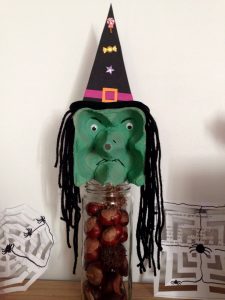 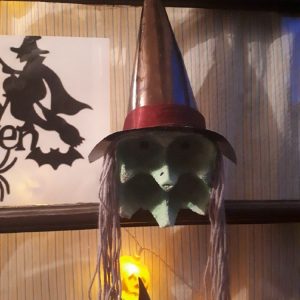 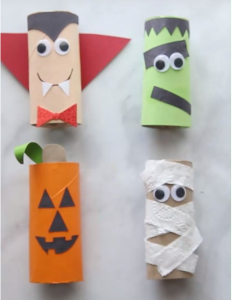 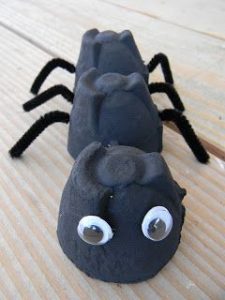 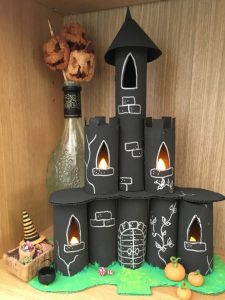 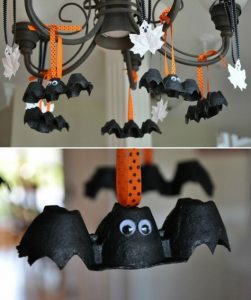 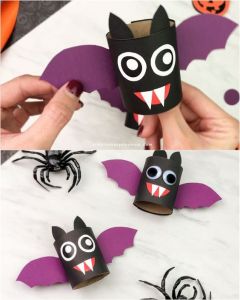 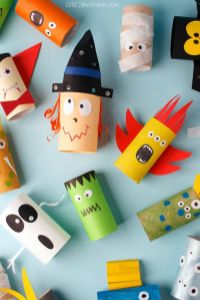 